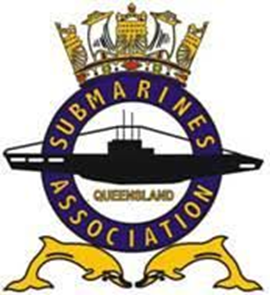 Unofficial Notes from the General Meeting and Annual General MeetingDate: 22 August 2020Venue: Coorparoo RSLWe started with the General Meeting at 1115 with Our Patron and approx. 16 members present. The GM was opened by the President and minutes silence for those who had gone on patrol since our last meeting in January 2020. Long break due to Coronavirus. Only just got this in before reduction that night back to gatherings of no more than 10 in Greater Brisbane.	A discussion was held about the Honour Wall which Rob Woolrych had asked for clarification of the status of the Branches liability. Don Currell reiterated that no liability is held by the association and it was handed over to BCC in 2012. No liability for insurance or anything and all repairs and maintenance will be carried out by the council. Documentation informing the association of this has been handed to the secretary. No further business was forthcoming, and the committee dissolved, and the meeting declared shut. John Head took over the chair to officiate the election of the new committee for 2020-2021.Bill Clayton was unopposed and re-elected as PresidentGavin Clarke was unopposed and re-elated as Vice PresidentRoss Walters volunteered as no one was nominated and elected unopposed as SecretaryMick Dunne volunteered as no one was nominated and elected as TreasurerNo one was nominated as Social secretary and position is vacant. (Volunteers please)Ian Sinclair remains our Welfare OfficerIan Roberts remains our ESOThanks, from the floor for those who retired this year. Adrian Sellars after 6 years as Treasurer and Paul Gapes after 5 years as secretary and John O’Brien after 4 years as Social Secretary.The new committee took their places and the Annual general Meeting was opened at 1210.A card of thanks was received by the President from Mrs Ailsa Head for the good wishes she received from the members during her rehabilitation. A problem with the constitution has arisen as to what copy of the constitution is being used. The active constitution is the copy dated 2011 and not the copy dated 2015. This has been a long-standing thorn in the side, but it will be rectified. The executive will correct the constitution and update and sort out the amendments by the next General Meeting. Again, Moved and passed.We then went to old business and once again more talk about the Honour Wall. The Sub Committee headed by Don Currell then put forward a motion to allow those members who wish to have a plaque after their demise to be able to prepay. This is not to be administered by the association. Queensland Heritage Masonry (QHM) are the company used by Brisbane City Council (BCC) to do all the cemeteries etc. The only involvement from us would be to verify the actual service details of the member. This is why some members would like that to prepay so as not to leave this up to their families who would not either know of the wishes of the member or choose to ignore their wishes or not be able to come up details of service required. The sub committee would vet the application and send it to QHM for payment and doing the plaque. QHM would be responsible through BCC for the extension to the wall as the numbers on the wall grow in the future. This only so as people who wish to be remembered have a place for their families to celebrate their service. It is up to members what they want we are only providing the pathway to achieve the result after your death. I hope that clarifies the position. The sub committee are available to give information and advice. A motion was moved and passed by a majority to allow the prepayment scheme to take place. That is about all to say for the meeting. As the new secretary I will try and pass information as much as possible to the association in a timely manner. I will not be dropping general information daily unless it is truly relevant. I will attempt to return to newsletters on a monthly basis dependant on what is happening. Unfortunately, with the Coronavirus running around it is nearly impossible to plan and have social gatherings as everything changes quickly. We will think about a Christmas gathering and meetings in October and January as would normally be the case, so you do not drift away. I have assumed the email: secretarysaaqld@gmail.com now so you can contact me. I will publish full contact details on the website as soon as possible and update the National website.Sorry we missed the funeral of “Big Ned” Kelly and our condolences go to his family from the Qld Branch.Also, we were informed of the passing of ABUC Brenton “Sully” Sullivan recently and likewise our condolences there. Any details of any one we have not heard about please contact with details soonest. I hope everyone is safe and well. I will be in touch soon……………Wombat.